July 2015Dear Music Teacher, The Grainger Wind Symphony is proud to announce the launch of its 2016 Young Players Scholarship and invites you and your Year 12 students to join us in celebrating community music in Melbourne. The Grainger Wind Symphony Young Players ScholarshipThe Grainger Wind Symphony Young Players Scholarship is an annual scholarship open to young woodwind, brass, percussion and string bass players.  The scholarship seeks to encourage talented young musicians to pursue their interest in wind music beyond secondary school.  By raising awareness of the strong community music scene in Melbourne, the Grainger Wind Symphony hopes to engage a whole new generation of musicians in this proud tradition. Opportunities for your students Every music teacher hopes to instill in their students a love of music that is carried beyond the boundaries of school life.  Why not give your students the very best of opportunities and help them carry their passion forward to post-­‐secondary school life?  The Grainger Wind Symphony Young Players Scholarship is the ideal platform for your high-­‐achieving students to practice performing before a panel, become accustomed to the audition process and receive feedback on the their performance, whilst encouraging them to continue pursuing music beyond  secondary school. Opportunities for your school Each successful applicant will perform a solo work in one of Grainger Wind Symphony’s upcoming concerts.  To help support the school that has supported  them,  we  will  provide  25 complimentary tickets.  What better way is there to engage your up-­‐and-­‐coming players and reignite their passion in music than seeing someone they look up to performing alongside a top ensemble? For more information, please visit our website at www.graingerwindsymphony.asn.au Regards, Roland YeungMusic DirectorThe Grainger Wind Symphony, Inc.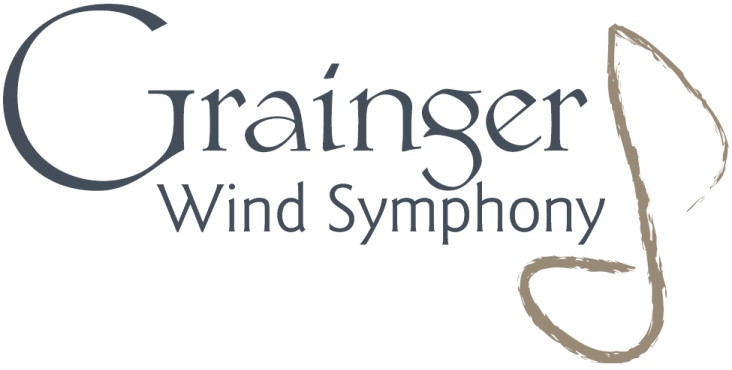 The Grainger Wind Symphony Inc. ABN 57 189 707 233 86 Rostrevor Parade, Mont Albert North, Victoria 3129 Australia Telephone +613 9890 5646 Facsimile +613 9899 5652 www.graingerwindsymphony.asn.au